Ո Ր Ո Շ ՈՒ Մ«28»    հունիսի  2023 թվականի N   121-Ա ՀԱՅԱՍՏԱՆԻ ՀԱՆՐԱՊԵՏՈՒԹՅԱՆ ՇԻՐԱԿԻ ՄԱՐԶԻ ԳՅՈՒՄՐԻ ՀԱՄԱՅՆՔԻ ԱՎԱԳԱՆՈՒ 2021 ԹՎԱԿԱՆԻ ԴԵԿՏԵՄԲԵՐԻ 27-Ի N 282-Ա ՈՐՈՇՈՒՄԱՆ ՄԵՋ ՓՈՓՈԽՈՒԹՅՈՒՆ ԿԱՏԱՐԵԼՈՒ ՄԱՍԻՆ    Ղեկավարվելով «Նորմատիվ իրավական ակտերի մասին» օրենքի 33-րդ հոդվածի 1-ին մասի       3-րդ կետի, 34-րդ հոդվածի 1-ին, 2-րդ մասերի դրույթներով` Հայաստանի Հանրապետության                                                                  Շիրակի մարզի Գյումրի համայնքի ավագանին որոշում է.                                                                                                                                                    1.Հանրապետության Շիրակի մարզի Գյումրի հանայնքի ավագանու 2021 թվականի դեկտեմբերի  27-ի «Հայաստանի Հանրապետության Շիրակի մարզի Գյումրի համայնքի համայնքային ոչ առևտրային կազմակերպությունների աշխատողների քանակը, հաստիքացուցակները, պաշտոնային դրույքաչափերը հաստատելու մասին» N 282-Ա որոշուման   մեջ կատարել հետևյալ փոփոխությունը.1)  1-ին կետի 1-ին ենթակետով հաստատված N 1-58 հավելվածները շարադրել նոր խմբագրությամբ՝ համաձայն N 1-58 հավելվածների:2. Սույն որոշումն ուժի մեջ է մտնում 2023 թվականի հուլիսի 1-ից:                                                                                                    Հայաստանի Հանրապետության Շիրակի մարզի Գյումրի համայնքի ավագանի                     Կողմ (14)                                   Դեմ (0)                           Ձեռնպահ (7)ՀԱՅԱՍՏԱՆԻ ՀԱՆՐԱՊԵՏՈՒԹՅԱՆ   ՇԻՐԱԿԻՄԱՐԶԻ ԳՅՈՒՄՐԻ ՀԱՄԱՅՆՔԻ ՂԵԿԱՎԱՐ		                                   ՎԱՐԴԳԵՍ  ՍԱՄՍՈՆՅԱՆ ԻՍԿԱԿԱՆԻՀԵՏ ՃԻՇՏ է՝  ԱՇԽԱՏԱԿԱԶՄԻ ՔԱՐՏՈՒՂԱՐ                                                                        ԿԱՐԵՆ ԲԱԴԱԼՅԱՆք. Գյումրի«28» հունիսի 2023 թվական   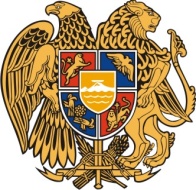 Հ Ա Յ Ա Ս Տ Ա Ն Ի     Հ Ա Ն Ր Ա Պ Ե Տ Ո Ւ Թ Յ ՈՒ ՆՇ Ի Ր Ա Կ Ի   Մ Ա Ր Զ Գ Յ ՈՒ Մ Ր Ի   Հ Ա Մ Ա Յ Ն Ք Ի   Ա Վ Ա Գ Ա Ն Ի3104 , Գյումրի, Վարդանանց հրապարակ 1Հեռ. (+374  312)  2-22-00; Ֆաքս (+374  312)  3-26-06Էլ. փոստ gyumri@gyumri.amՎ.Սամսոնյան Գ.ՄելիքյանԼ.ՍանոյանՏ.ՀովհաննիսյանԹ.ՀամբարձումյանՆ.ՊողոսյանԳ.ՊասկևիչյանԽ.ՎարաժյանՍ.ՀովհաննիսյանՀ.ԱսատրյանԱ.ԲեյբուտյանԶ.Միքայելյան Լ.ՄուրադյանՀ.ՍտեփանյանՎ.ՀակոբյանԿ.ՍոսյանՍ.ԱդամյանԳ.Մանուկյան Կ.ՄալխասյանԿ.Ասատրյան    Հ.Մարգարյան